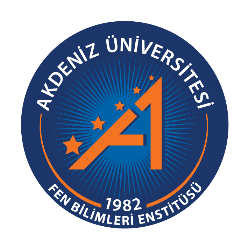 T.C.AKDENİZ ÜNİVERSİTESİFEN BİLİMLERİ ENSTİTÜSÜÖĞRENCİ İLİŞİK KESME BELGESİ....  /  .... / 20...   Öğrenci BilgileriÖğrenci BilgileriÖğrenci BilgileriÖğrenci BilgileriÖğrenci BilgileriAdı-SoyadıAdı-SoyadıT.C.  Kimlik NoT.C.  Kimlik NoÖğrenci Numarası Öğrenci Numarası Anabilim DalıAnabilim DalıProgramıProgramıÖğrencinin İlişik Kesme SebebiÖğrencinin İlişik Kesme Sebebiİletişim Adresiİletişim Adresiİlişik Kesme İşlemleriİlişik Kesme İşlemleriİlişik Kesme İşlemleriİlişik Kesme İşlemleriİlişik Kesme İşlemleriİlişik Kesilecek Birimlerİlişiği Olup Olmadığıİlişiği Olup Olmadığıİlişiği Kesenin Adı-SoyadıİmzaDanışmanAnabilim Dalı Başkanı                            Sağlık Kültür ve Spor Daire Başkanlığı (Harçlar Birimi)KütüphaneF.B.E Öğrenci İşleriNotlar:Öğrenci kimliklerinizi İlişik Kesme Belgesi ile Enstitüye teslim etmeniz gerekmektedir.2010 ve daha önce girişli öğrencilerin her iki kimliğini de teslim etmesi gerekmektedir.Bilgiler eksiksiz doldurulacaktır.                                                                                                                             ….. / ….. / …..                                                                                                                             Enstitü SekreteriNotlar:Öğrenci kimliklerinizi İlişik Kesme Belgesi ile Enstitüye teslim etmeniz gerekmektedir.2010 ve daha önce girişli öğrencilerin her iki kimliğini de teslim etmesi gerekmektedir.Bilgiler eksiksiz doldurulacaktır.                                                                                                                             ….. / ….. / …..                                                                                                                             Enstitü SekreteriNotlar:Öğrenci kimliklerinizi İlişik Kesme Belgesi ile Enstitüye teslim etmeniz gerekmektedir.2010 ve daha önce girişli öğrencilerin her iki kimliğini de teslim etmesi gerekmektedir.Bilgiler eksiksiz doldurulacaktır.                                                                                                                             ….. / ….. / …..                                                                                                                             Enstitü SekreteriNotlar:Öğrenci kimliklerinizi İlişik Kesme Belgesi ile Enstitüye teslim etmeniz gerekmektedir.2010 ve daha önce girişli öğrencilerin her iki kimliğini de teslim etmesi gerekmektedir.Bilgiler eksiksiz doldurulacaktır.                                                                                                                             ….. / ….. / …..                                                                                                                             Enstitü SekreteriNotlar:Öğrenci kimliklerinizi İlişik Kesme Belgesi ile Enstitüye teslim etmeniz gerekmektedir.2010 ve daha önce girişli öğrencilerin her iki kimliğini de teslim etmesi gerekmektedir.Bilgiler eksiksiz doldurulacaktır.                                                                                                                             ….. / ….. / …..                                                                                                                             Enstitü Sekreteri